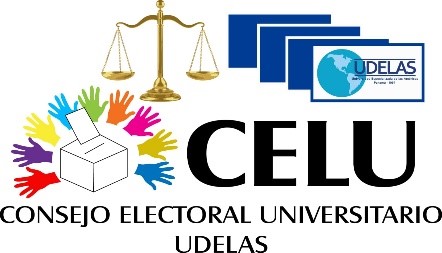 SOLICITUD DE CERTIFICACIÓN PARA POSTULANTE AL CARGO DE RECTOR (A) CON FIN ELECTORALINSTITUTO DE LENGUAS Y TECNOLOGÍAFecha: ____________________________					 Señor Director del ILTECE. 	S. 	D.Señor Director:Quien suscribe, _____________________________________ con cédula de identidad personal N°___________________, solicito se expida a mi favor, certificación que contenga la información siguiente:Que domino un segundo idioma oficial (indicar el idioma) empleado por UNESCO, además del español. Que poseo el nivel ________ (como mínimo debe ser el nivel B1) descrito en el Marco Común Europeo de Referencia para las Lenguas.Atentamente,Firma: ___________________	 Cédula: __________________	Correo institucional del solicitante: ______________En caso de realizar el proceso vía digital sírvase enviar esta solicitud al correo: isaac.secaida@udelas.ac.pa